 Program„Śladami reformacji na Śląsku Opolskim”Miejsce:  Dom Współpracy Polsko-Niemieckiej, ul. Bojkowska 35a, 44-100 GliwiceTermin:   15 listopada 2017 r., środa09.30	Blok warsztatowyAnna Seemann-Majorek, kustoszka Muzeum Matki Ewy, wiceprezeska Ewangelickiego Stowarzyszenia Kulturalnego11.00		Przerwa kawowa11:15		Blok warsztatowyAnna Seemann-Majorek, kustoszka Muzeum Matki Ewy, wiceprezeska Ewangelickiego Stowarzyszenia Kulturalnego13:30- 14:30	Przerwa obiadowa14:30 – 15.30	Blok warsztatowyAnna Seemann-Majorek, kustoszka Muzeum Matki Ewy, wiceprezeska Ewangelickiego Stowarzyszenia Kulturalnego15:30		Zakończenie szkolenia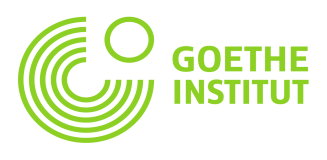 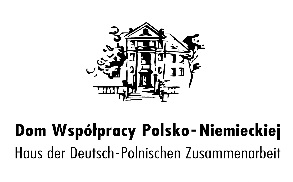 